Скотоводство. Крупный рогатый скотИванов, Н. В. Динамика развития молочного стада племзавода ЗАО "Калининское" / Н. В. Иванов, К. Ю. Сизова, Н. П. Сударев // Зоотехния. – 2018. – № 2. – С. 18–19 : рис.В статье приведены сведения об эффективности производства молока в племенном заводе ЗАО "Калининское" Тверской области и дан анализ динамики развития хозяйства, валового производства молока, показателей роста молочной продуктивности и воспроизводства стада.Сударев, Н. П. Мясное скотоводство в Российской Федерации и перспективы его развития / Н. П. Сударев, Д. Абылкасымов, Т. Н. Щукина // Зоотехния. – 2018. – № 2. – С. 24–25. Разведение и племенное делоАбрамова, Н. И. Взаимосвязь продолжительности использования коров молочных пород с кровностью по голштинской породе / Н. И. Абрамова, О. Н. Бургомистрова, О. Л. Хромова // Зоотехния. – 2018. – № 1. – С. 12–16 : 2 рис, 3 табл. Представлены результаты изучения влияния скрещивания с голштинской породой на продолжительность хозяйственного использования и пожизненную продуктивность крупного рогатого скота холмогорской, черно-пестрой и ярославской пород, разводимых в племенных хозяйствах Вологодской области. Аджибеков, К. К. Оценка коров красно-пёстрой породы по долголетию в отёлах в разных категориях племенных хозяйств / К. К. Аджибеков, В. К. Аджибеков // Зоотехния. – 2018. – № 2. – С. 22–23 : табл. Приведены данные по распределению коров красно-пестрой породы в разных категориях племенных хозяйств. Во всех категориях племенных хозяйств при среднем возрасте 2,72 отела и среднем возрасте 1 отела - 805 дней 205 коров (0,32%) имели 10 отелов и более. В племзаводах по разведению скота красно-пестрой породы при среднем возрасте в отелах 2,67 отела и возрасте 1 отела 777 дней от 44 коров (0,21%) получено от 10 отелов и более. В племрепродукторах, соответственно: 2,75 отела и 831 день.Батраков, А. Я. Пути повышения резистентности организма голштинизированного отечественного поголовья коров / А. Я. Батраков, В. Н. Виденин, Г. Н. Сердюк // Ветеринария. – 2017. – № 12. – С. 11–13. В статье изложены проблемы, возникающие при селекционно-племенной работе и хозяйственном использовании голштинизированных отечественных коров, которые служат основанием для возникновения у них различных массовых болезней. Так, у растелившихся коров в 65 - 85 % случаев диагностируют послеродовые эндометриты, способствующие удлинению сервис-периода (свыше 90 дней) и бесплодию (до 25 - 30 % и более). Также в процессе голштинизации у животных нередко наблюдают заболевания дистальной части конечностей. В большинстве хозяйств, особенно, с высокой молочной продуктивностью их выявляют в 30 - 35 % случаев. При этом у коров резко снижается молочная продуктивность и упитанность. Значительные экономические потери хозяйства несут от заболеваний молочной железы и нарушения метаболических процессов в организме животных. Вышеуказанные болезни приводят к большому числу преждевременного выбытия скота из стада и малой продолжительности их продуктивного использования, не более 2 - 3 лактаций.Бахарев, А. А. Особенности экстерьера лимузинской породы в период акклиматизации в условиях Северного Зауралья / А. А. Бахарев, О. М. Шевелева // Молочное и мясное скотоводство. – 2017. – № 8. – С. 27–30 : 2 табл., рис.Представлена характеристика экстерьерных особенностей лимузинской породы, разводимой в условиях Тюменской области.Бейшова, И. С. Характеристика генетической структуры селекционного поголовья аулиекольской и казахской белоголовой пород по полиморфным генам соматотропинового каскада / И. С. Бейшова, Б. Б. Траисов, В. И. Косилов // Известия Оренбургского гос. аграр. ун-та. – 2017. – № 6. – С. 261–265.Воспроизводство крупного рогатого скота - эффективные методы контроля // Эффективное животноводство. – 2018. – № 1. – С. 54–55.Главная проблема производства в России молочной и мясной продукции - низкая рентабельность производства, которую еще больше усугубляет возросший риск поступления на внутренний рынок более дешевой иностранной продукции. Конкурировать с ней без помощи государства отечественные производители не смогут. Генетическая обусловленность групповой и индивидуальной фенотипической изменчивости уровня признаков молочной продуктивности коров ярославской породы / О. В. Кудрявцева [и др.] // Аграр. вестн. Верхневолжья. – 2017. – № 4 (21). – С. 72–80.Грашин, А. А. Генетический контроль структуры скота самарского типа черно-пестрой породы / А. А. Грашин, А. Г. Мещеряков, В. А. Грашин // Молочное и мясное скотоводство. – 2017. – № 8. – С. 13–16 : 2 табл.Дана краткая историческая справка о создании внутрипородного Самарского типа черно-пестрой породы, представлена информация о дальнейшем совершенствовании типа по направлению использования генетических маркеров. Изучено состояние аллелофонда по ЕАВ-локусу стад черно-пестрой породы крупного рогатого скота Самарского типа путем определения генетической структуры, а также оценка степени сходства и коэффициент гомозиготности.Дунин, И. М. Племенные ресурсы специализированного мясного скотоводства - основа интенсивного производства говядины в России / И. М. Дунин // Зоотехния. – 2018. – № 2. – С. 2–4 : 2 табл. Производство говядины в России базировалось в большей степени на сопровождении молочного скотоводства и на 98 % обеспечивалось за счет откормочного контингента молодняка и выбракованных коров молочного стада. Благодаря государственной поддержке в ряде регионов в качестве "точки роста" производства говядины обозначилось специализированное мясное скотоводство и появилась реальная возможность получать мясо говядины премиум класса отечественного производства. В 2016 г. производство говядины от мясного и помесного скота возросло до 437 тыс. т. и составляет 15,4 % от общего ее производства. Поголовье специализированного мясного скота возросло до 1,9 млн., в т. ч. 919 тыс. коров.Изменчивость селекционно-генетических параметров линейной оценки типа телосложения дочерей быков популяции голштинизированного черно-пестрого скота / А. Ф. Контэ [и др.] // Молочное и мясное скотоводство. – 2017. – № 8. – С. 3–9 : 6 табл.Дана сравнительная характеристика генетической изменчивости показателей экстерьера голштинизированных коров черно-пестрой породы, отелившихся в период 2009-2015 годов. В исследованиях использовались данные РИСЦ «Мосплеминформ» Московской области, содержащие экстерьерные показатели по 11837 коровам-первотелкам. В целом проанализированные животные имеют характерный для молочного скота тип телосложения. В среднем изменение совокупных оценок особей по отдельным показателям линейного профиля за последние 6 лет составило от 0,9 до 1,8 балла. Большинство линейных признаков типа соответствуют средним показателям и находятся в пределах 4-6 баллов.Кертиев, Р. М. Эффективность использования быков-производителей в стадах холмогорского скота с разным уровнем продуктивности / Р. М. Кертиев // Зоотехния. – 2018. – № 2. – С. 20–21 : 2 табл. Приведены результаты исследований по эффективности подбора быков-производителей к стадам холмогорских коров с разным уровнем продуктивности.Ковалюк, Н. В. Генетические аспекты проблем в стаде крупного рогатого скота / Н. В. Ковалюк, Е. В. Мачульская, В. Ф. Сацук // Эффективное животноводство. – 2018. – № 1. – С. 40–41.С внедрением в селекционную практику молекулярно-биологических исследований, особенно полногеномного картирования, стало очевидно, что одна из причин развития патологических состояний заключается в генетических особенностях животных. В статье приведены результаты экспериментальных исследований, подтверждающие данное утверждение. Ковалюк, Н. В. Новые тест-системы для выявления распространенных генотипов фертильности крупного рогатого скота айширской и голштинской пород / Н. В. Ковалюк, В. Ф. Сацук, Е. В. Мачульская // Молочное и мясное скотоводство. – 2017. – № 7. – С. 7–10 : 2 табл. В списке проблем с репродукцией крупного рогатого скота все чаще стоят генетические факторы. Есть сообщения об открытии мутаций, связанных с летальными наследственными заболеваниями. Точечная мутация в гене UBE3B айрширского скота сопровождается дефектами развития и увеличением смертности эмбриональной и молодняка. Точечные мутации в генах APAF1 и SMC2 приводят к эмбриональной смертности на разных сроках голштинского скота. Перечисленные мутации широко распространены в популяциях айрширского и голштинского скота. С использованием данных базы OMIA и возможностей Gene Bank разработаны тест-системы на основе AC-ПЦР (аллель-специфической ПЦР), позволяющие выявлять носителей мутаций: АН1 - айрширского, НН1 и НН3 - голштинского скота. Общим принципом при конструировании всех тест-систем было то, что один из праймеров подбирался для консервативной области, не затронутой мутацией, а 2 других имели идентичную последовательность и различались лишь последним нуклеотидом на 3'-конце. Один из этих 2-х праймеров содержал нуклеотид идентичный нормальному аллелю, а другой - мутантному. Разработанные тест-системы позволили генотипировать быков-производителей (n=57), интенсивно используемых или планируемых к использованию в системе искусственного осеменения Краснодарского края. Установлено, что среди 30 айрширских быков - 5 (17%) оказались носителями гаплотипа АН1; из 27 голштинских быков - 1 (4%) являлся носителем гаплотипа НН1, а 6 (22%) - носителями гаплотипа НН3. Учитывая довольно высокую частоту встречаемости гаплотипов АН1 и НН3, целесообразно вести контроль за их распространением в региональных субпопуляциях скота.Кощаев, А. Г. Генетическое разнообразие крупного рогатого скота, разводимого в Краснодарском крае / А. Г. Кощаев, С. Ю. Шуклин, И. В. Щукина // Аграр. вестн. Урала. – 2017. – № 12 (166). – С. 5.Кравайнис, Ю. Я. Половое поведение коров голштинской породы разных типов высшей нервной деятельности / Ю. Я. Кравайнис, Р. С. Кравайне, А. В. Коновалов // Аграр. вестн. Верхневолжья. – 2017. – № 4 (21). – С. 44–48.Курченкова, О. Р. Влияние быков на повышение эффективности использования коров улучшенных типов красной степной породы / О. Р. Курченкова, М. Ю. Петрова, Ю. В. Чернигов // Вестн. Омского гос. аграр. ун-та. – 2017. – № 4. – С. 42–47.Ляшенко, В. В. Сравнительная оценка продуктивных качеств голштинских коров-первотелок разной селекции в условиях лесостепного Поволжья / В. В. Ляшенко, Д. Г. Погосян, И. В. Каешова // Молочнохозяйственный вестн. – 2017. – № 4 (28). – С. 67–76.Мишхожев, А. А. Влияние межлинейных различий на продуктивность коров голштинской породы / А. А. Мишхожев, М. Г. Тлейншева, Т. Т. Тарчоков // Известия Оренбургского гос. аграр. ун-та. – 2017. – № 6. – С. 164–167.Мороз, Т. А. Стимуляция фолликулогенеза у коров при длительной гипофункции яичников / Т. А. Мороз // Зоотехния. – 2018. – № 2. – С. 29–30. В статье приведены данные исследований состояния репродуктивной функции у высокопродуктивных молочных коров черно-пестрой голштинизированной породы племенных хозяйств.Никитина, С. В. Молочная продуктивность помесей при разных вариантах скрещивания / С. В. Никитина // Молочное и мясное скотоводство. –2017. – № 7. – С. 14–15. Скрещивание основных отечественных пород с джерсейской позволяет повысить жирномолочность у помесей, увеличить суммарный выход молочной продукции. В настоящее время в стаде присутствуют животные, имеющие кровность по джерсейской породе от 1/64 (1,56%) до 255/256 (99,6%). Такое разнообразие получено в течение 10 поколений при использовании поглотительного скрещивания, а также путем переменного по 1-му и 2-м поколениям. Практически все полученные нами животные имеют хорошо развитое, отлично приспособленное к машинному доению вымя. Использование голштинских производителей на чистопородных джерсейских матках более эффективно по уровню удоя, но менее результативно по содержанию жира и белка в молоке при использовании джерсейских производителей на чистопородных черно-пестрых матках. Молочная продуктивность помесей при разных вариантах скрещивания в 4-м поколении имела колебания по 1-й лактации от 4313 кг молока до 5228, а по 3-й находилась в рамках от 4433 кг до 5668. Лучшим вариантом при скрещивании является переменное при получении кровности по джерсейской породе на уровне 31,25%. Чередование производителей в течение 2-х поколений подряд при скрещивании не привело к большой разнице по молочной продуктивности между получаемыми генотипами. Увеличение различия в долях кровности по породам снижает разницу по молочной продуктивности. Разница в удое составила +547 кг (Р0,05) по 1-й лактации и 597 кг (Р0,01) по 3-й. При повышении кровности по джерсейской породе выросла разница по содержанию жира в молоке, однако это привело к снижению разницы по суммарному выходу белка и жира.Никитина, С. В. Вариабельность кровности помесных животных при различных вариантах скрещивания и их воспроизводительные качества / С. В. Никитина, А. М. Гавриков // Молочное и мясное скотоводство. – 2017. – № 8. – С. 16–19 : 2 табл. Изучены результаты многолетней работы по скрещиванию животных черно-пестрой и джерсейской пород при использовании различных вариантов скрещивания. На первых этапах использовалось вводное скрещивание, а в дальнейшем переменное в разных вариантах, а также поглотительное, как в сторону черно-пестрой породы, так и в сторону джерсейской. В результате создано стадо животных с большим спектром кровности по джерсейской породе. В вариантах поглотительного и переменного скрещивания в первые 2 поколения формируются сходные генотипы. Начиная с восьмого поколения, при переменном скрещивании в одно поколение, образуется 4 генотипа, имеющие кровность по 2 породам, в соотношении 66,7% + 33,3% и 33,3% + 66,7%, а при переменном скрещивании по 2 поколения - 6 вариантов: по два 80,0% + 20,0%; 40,0 %+ 60,0%; 20,0% + 80,0%.Отаров, А. И. Эффективность промышленного скрещивания коров красной степной породы с герефордскими быками в Кабардино-Балкарской республике / А. И. Отаров, Ф. Г. Каюмов, Н. П. Герасимов // Эффективное животноводство. – 2018. – № 1. – С. 30–32. Кабардино-Балкарская Республика издав- на является субъектом с благополучными условиями для ведения животноводства. Это обусловлено тем, что большая часть населения живет в сельской местности и эта отрасль остаётся традиционной по настоящее время. Кроме того, из общей площади сельскохозяйственных угодий (659,1 тыс. га) на долю естественных пастбищ приходится 314,1 тыс. га, сенокосов - 58,7 тыс. га и пашни - 286,3 тыс. га. Павлу, Й. Тенденции селекции голштинской породы в Чешской и Словацкой республиках / Й. Павлу // Молочное и мясное скотоводство. – 2017.– № 8. – С. 38–39 : 4 рис.Полиморфизм генов CSN3, LGB, PRL, GH у голштинских коров / Л. А. Калашникова [и др.] // Зоотехния. – 2018. – № 2. – С. 8–9 : табл. У коров голштинкой породы канадской селекции (129 голов) были определены генотипы CSN3, LGB, PRL, GH с использованием метода ПЦР-ПДРФ. Установлено, что у коров преобладают аллели CSN3(0,74), LGB (0,61), PRL(0,82), GH (0,94). Выявлено 8 комплексных генотипов по двум генам молочных белков CSN3/LGB, 7 генотипов по двум генам гормонов PRL/GH и 25 генотипов по 4 генам CSN3/ LGB/PRL/GH.Распределение эякулятов быков-производителей по сезонам года в зависимости от числа сперматозоидов / А. И. Абилов [и др.] // Зоотехния. – 2018. – № 1. – С. 28–31 : 2 рис. В статье изложены данные по быкам-производителям голштинской черно-пестрой породы (n=9) в возрасте 4-5 лет. В течение 3 лет исследования проанализировали 6742 эякулята, изучили уровень их распределения по числу сперматозоидов: до 1,5 млрд.; 1,6-2,0 млрд.; 2,1-3,0 млрд.; 3,1-5,0 млрд.; 5,1 млрд. и выше. Выявлено, что сезон и год эксплуатации существенно влияют на характеристики семени, что достоверно подтверждено, но независимо от времени года и возраста эксплуатации регистрируются от 12-18% эякулятов с нестандартными значениями по содержанию сперматозоидов, но отвечающие требованиям по качеству. Предлагается установить новый порог технологического брака на уровне 1,5 млрд. сперматозоидов в эякуляте по совокупности двух показателей (объем * концентрация).Региональная система геномной оценки как базовый элемент национальной программы генетического совершенствования крупного рогатого скота / А. А. Сермягин [и др.] // Молочное и мясное скотоводство. – 2017. – № 7. – С. 3–7 : 2 рис.Исследования посвящены потенциальной возможности использования генетических и геномных данных для прогнозирования в раннем возрасте племенных качеств молочного скота. С целью повышения точности и сравнимости геномной племенной ценности быков-производителей рассматривается предложение о создании единой референтной популяции голштинизированного черно-пестрого и голштинского скота путем объединения информации племенного учета ряда регионов России. Для этого было генотипировано с использованием биочипов Illumina 50K около 1000 голов, принадлежащих популяциям крупного рогатого скота Московской, Ленинградской и Вологодской областей. По результатам контроля качества генотипов для построения геномной матрицы родства взято более 40 тыс. однонуклеотидных полиморфизмов (SNP). Оценка племенной ценности для быков и коров по признакам продуктивности и здоровья рассчитывалась на основе уравнения смешанной модели по BLUP. Геномный прогноз получен с помощью подхода GBLUP для генотипированных животных. Генетические различия между региональными группами быков-производителей были минимальными и составляли по значению индекса фиксации Fst=0,004-0,016. Анализ полногеномных ассоциаций по признакам продуктивности показал значимую сопряженность между нуклеотидной заменой в гене DGAT1 (p1×10-23) и массовой долей жира в молоке. Для реализации работ по заказным спариваниям была разработана схема разведения, предусматривающая использование молодых быков и коров с уточненными оценками собственной продуктивности, оцененных по геному на основе отечественной референтной популяции. В селекционные группы отцов и матерей быков отобраны 28 производителей и 54 коровы с показателями геномных оценок по удою свыше +800 и +600 кг молока, соответственно. Реализация национального мониторинга генетического улучшения пород молочного скота с применением подходов, основанных на геномном отборе, позволяет проводить эффективную работу по региональному управлению племенными ресурсами, созданию рейтингов высокоценных в племенном отношении животных.Рыжова, Н. Г. Аллелофонд красно-пестрой породы по ЕАВ-локусу групп крови в хозяйствах Мордовии / Н. Г. Рыжова // Зоотехния. – 2018. – № 2. – С. 10–11 : табл.Связь полиморфизма гена DGAT1 с хозяйственно полезными признаками коров / М. В. Позовникова [и др.] // Молочное и мясное скотоводство. – 2017. – № 8. – С. 9–12 : 2 табл.В статье представлены результаты исследования по связи полиморфных вариантов гена DGAT1 с хозяйственно полезными признаками коров айрширской и голштинизированной черно-пестрой пород.Скрипниченко, Г. Г. Возрастная динамика показателей, характеризующих естественную резистентность коров-матерей и их дочерей / Г. Г. Скрипниченко, Ю. Н. Добровольский, Н. Е. Добровольская // Эффективное животноводство. – 2018. – № 1. – С. 33-35.На ранних стадиях онтогенеза организм животных ещё не способен сильно реагировать на воздействия антигенных раздражителей путем синтеза различных иммунных белков и антител. Поэтому у них более выражена фагоцитарная функция лейкоцитов, в более позднем возрасте активность этой функции уменьшается, а роль гуморальной защиты возрастает. Смотрова, Е. А. Отбор в стаде по полифакторному индексу ИПК, в зависимости от уровня воспроизводительных качеств коров / Е. А. Смотрова, О. В. Тулинова // Молочное и мясное скотоводство. – 2017. – № 7. – С. 10–13 : 5 табл. При низких показателях воспроизводительной способности сдерживается темп воспроизводства стада и снижается возможность отбора животных по основным селекционируемым признакам. Наиболее полно охарактеризовать воспроизводительные способности коров можно с использованием сервис- и межотельного периодов при расчете коэффициента воспроизводительной способности (КВС). Исследования проведены в Ленинградской области на голштинизированных коровах черно-пестрой и айрширской пород. Межотельный период первых составил 453-444 дня, в том числе сервис-период (СП) - 169-168 дней, что выше по сравнению с животными айрширской породы, у которых они были равны 385 и 100 дней соответственно. Выявлено, что из-за более короткого межотельного периода у коров в группе «Новоладожский» показатель КВС оказался на 10% выше по сравнению с аналогами групп «Гражданский» и «Петровский» (95,9% против 85,5 и 85,6%). Также установлена взаимосвязь КВС с полифакторным индексом племенной ценности коров. Коэффициент корреляции между ними в группе «Гражданский» составил +0,39 и был высокодостоверным. Аналогичная тенденция наблюдалась в группах «Петровский» и «Новоладожский» (r=+0,37 и r=+0,31). С увеличением КВС повышалось среднее значение ИПК2, но понижались уровень удоя, выход молочного жира и белка. При моделировании отбора в анализируемых стадах было предложено 2 варианта: в 1-й вошли животные из II, III и IV классов по КВС, а во 2-й - особи III и IV классов по КВС, а также включены животные с плюс-вариантами индекса ИПК2 II и V классов. Исследования показали высокую эффективность селекции при сочетании индекса ИПК2 с коэффициентом КВС. Выявлены положительные селекционные дифференциалы по ИПК2 (+72, +65 и +45), удою (+50, +318 и +176 кг), КВС (+6,6; +6,1 и +0,4 %) и отрицательный по сервис-периоду (-40, -44, -3 дней) по хозяйствам «Гражданский», «Петровский» и «Новоладожский», соответственно.Сохранение отечественных пород - вклад в будущее российского животноводства / В. С. Мымрин [и др.] // Зоотехния. – 2018. – № 1. – С. 8–11. В статье приводится обоснование создания пород в России и в частности с использованием голштинской породы. Совершенствование черно-пестрого скота в США и Канаде существенно отличалось от методов, применяемых в европейских странах и России, где селекция проводилась в плане выведения животных комбинированного типа, которые сочетали в себе высокую молочную продуктивность и хорошие мясные качества. Черно-пестрый скот, а также другие породы России на протяжении фактически трех столетий формировались на основе скрещивания местного скота с использованием голландской и голштинской пород. Отбор по селекционным признакам оказал влияние на накопление определенных генов с передачей потомству. Во многих стадах кровность по голштинской породе очень высокая. Вместе с тем этот тип скота существенным образом отличается от голштинской импортной (оригинальной) породы. Свидетельством этому является частота встречаемости аллельной групп крови.Тимофеев, Л. Племзавод "Аксиньино": технология успеха / Л. Тимофеев // Животноводство России. – 2017. – № 12.– С. 36–39 : 7 фот.Интервью с генеральным директором АО СП "Аксиньино" об истории предприятия, племенной работе, производстве и переработке животноводческой продукции.Хакимов, И. Н. Интербридинг - эффективный способ совершенствования мясного скота / Хакимов И.Н., Р. М. Мударисов, Н. И. Кульмакова // Эффективное животноводство. – 2018. – № 1. – С. 9–11.Вопрос обеспечения населения страны продуктами питания остаётся одним из самых актуальных проблем агропромышленного комплекса. Обеспечение потребности в говядине является одной из главных задач, стоящих перед животноводством страны. В последние годы, несмотря на заметные успехи в этой отрасли, производство говядины не превышает 13-14 кг в расчёте на душу населения, что составляет меньше половины нормы, определённой ВОЗ. В связи с этим, потребность в увеличении производства говядины очевидна. Кормление и содержание животныхАбрамова, Н. И. Влияние сезона года на массовую долю белка и мочевины в молоке коров черно-пестрой породы при различных способах содержания и технологиях доения / Н. И. Абрамова, И. С. Сереброва, Д. А. Иванова // Молочнохозяйственный вестн. – 2017. – № 4 (28). – С. 10–17.Бельков, Г. И. Некоторые показатели стрессустойчивости и удоя коров симментальской породы и голштин × симментальских помесей / Г. И. Бельков, В. А. Панин // Известия Оренбургского гос. аграр. ун-та. – 2017. – № 6. – С. 157–160.Буряков, Н. П. Молочная продуктивность и баланс азота у коров при разном уровне зерна люпина в составе комбикормов / Н. П. Буряков, Д. Е. Алешин // Зоотехния. – 2018. – № 1. – С. 16–20 : 2 табл. Приведены экспериментальные данные по применению комбикормов, содержащих разный уровень зерна белого люпина селекции РГАУ - МСХА имени К.А. Тимирязева, в кормлении высокопродуктивных молочных коров. Анализ количественного состава зерна на наличие алкалоидов и качественного состава протеина, незаменимых аминокислот разных сортов белого люпина Российской и зарубежной селекции. Отражены результаты исследования - молочной продуктивности и баланса азота при использовании в составе комбикорма для высокопродуктивных коров зерна белого люпина в количестве 18%, 24 и 30% от общей питательности концентратной части рациона. Люпин вводили взамен других дорогостоящих традиционных белковых кормов: жмыха рапсового, шрота подсолнечникового с содержанием сырой клетчатки и сырого протеина 19 и 34 %, соответственно с сохранением общей энергетической и протеиновой питательности комбикорма. Установлено, что содержание незаменимых аминокислот в зерне люпина было выше на 4,34 % по сравнению с другими сортами белого люпина, выращиваемыми на территории России, а также не уступает другим более распространенным высокобелковым кормам (соя, соевый шрот, жмых подсолнечниковый, бобы кормовые, горох). Включение в состав комбикорма 24 % зерна белого люпина привело к достоверному повышению среднесуточного удоя молока натуральной жирности на 6,0 % и содержанию белка в молоке на 7,07 % по сравнению с контрольной группой. Показано, что с целью увеличения молочной продуктивности и повышения качественных показателей молока рекомендуется вводить в комбикорм для коров зерно белого люпина сорта Дега в количестве 24 % при одновременном снижении других белковых компонентов рациона. Установлено, что наибольшее усвоение азота рациона отмечено у подопытных коров, получавших 24 % зерна белого люпина в составе комбикорма-концентрата. При расчёте баланса азота наблюдалась положительная тенденция увеличения его отложения в организме животных. Включение пропиленгликоля в рационы при раздое коров / Р. Л. Шарвадзе [и др.] // Дальневост. аграр. вестн. – 2017. – № 3. – С. 157–162.Влияние новой комплексной кормовой добавки на переваримость питательных веществ кормов и молочную продуктивность коров / И. Ф. Горлов [и др.] // Молочное и мясное скотоводство. – 2017. – № 8. – С. 31–35 : 6 табл.Представлены данные по комплексной оценке влияния кормовой добавки «Экобентокорм» и в сочетании ее с кормовой добавкой «Глималаск» на переваримость и усвояемость питательных веществ рациона, уровень естественной резистентности при кормлении лактирующих коров.Влияние пробиотической кормовой добавки Биодарин на линейный рост тёлок симментальской породы / С. С. Жаймышева [и др.] // Известия Оренбургского гос. аграр. ун-та. – 2017. – № 6. – С. 160–164.Влияние ультразвуковой кавитационной обработки на химический состав кормов, используемых при кормлении жвачных животных / А. С. Байков [и др.] // Известия Оренбургского гос. аграр. ун-та. – 2017. – № 6. – С. 180–184.Горелик, О. В. Продуктивные качества коров при использовании кормовой энергетической добавки Energytop / О. В. Горелик, О. П. Неверова, О. А. Быкова // Известия Оренбургского гос. аграр. ун-та. – 2017. – № 6. – С. 167–169.Долженкова, Г. М. Влияние комплексной добавки Биодарин на молочную продуктивность коров чёрно-пёстрой породы / Г. М. Долженкова, Н. Г. Гатауллин, Н. М. Губайдуллин // Известия Оренбургского гос. аграр. ун-та. – 2017. – № 6. – С. 169–173.Кетомилк энерджи PLUS // Эффективное животноводство. – 2018. – № 1. – С. 17–18.Специалистами ООО «АгроВитЭкс» разработана специализированная комплексная добавка Кетомилк энерджи Plus предназначенная для восполнения недостатка энергии рационов и биологически активных веществ в период раздоя и лактации.Коршунова, О. В. Эффективная минерально-энергетическая добавка в рационах высокопродуктивных коров / О. В. Коршунова, Л. В. Смирнова, И. А. Суслова // Молочнохозяйственный вестн. – 2017. – № 4 (28). – С. 58–66.Кузьмина, И. Ю. Влияние родиолы розовой и ламинарии на физиологическое состояние и воспроизводительную функцию коров / И. Ю, Кузьмина, А. С. Лыков // Ветеринария. – 2017. – № 12. – С. 40–43 : 3 табл. Кормовая добавка (родиола розовая, ламинария, микроэлементы) при применении коровам способствовала увеличению среднесуточного удоя на 7,39 % и содержания жира в молоке на 0,1% относительно контроля, а также положительно влияла на их физиологическое состояние и воспроизводительную функцию. Так, сервис-период снизился на 28,3 дня, индекс осеменения – на 0,5, при этом показатель оплодотворяемости от 1-го осеменения увеличился на 20 %.Левина, Г. Н. Этолого-технологические факторы, влияющие на уровень удоя коров / Г. Н. Левина, А. И. Назаренко, Д. Н. Недашковская // Молочное и мясное скотоводство. – 2017. – № 8. – С. 24–26 : 3 табл.На молочном стаде коров симментальской породы племенного завода при среднегодовом удое на 1 корову более 7000 кг молока методом проведения хронометража были изучены этолого-технологические факторы коров. Исследования показали, что на стадии пика лактации время потребления корма животными не зависело от уровня удоя при среднесуточной его величине от 25 до 40 кг, затраченное на жвачку, у коров с удоем 35,5-40,8 кг имело достоверное преимущество относительно коров с удоем 25,2-30,4 кг (Р0,05) на 31-103 мин. В целом на пищевое поведение (прием пищи + жвачка) коровы с удоем 35,5-40,8 кг затрачивали 60 и 59% времени, а при удое 25,2-30,4, соответственно, 51 и 46% контролируемого времени. Достоверная разница была установлена по времени пребывания животных в накопителе перед доениями: коровы с меньшим удоем затрачивали за 3 доения 33,5 и 38,4% контролируемого времени на пребывание в накопителе, а коровы с большим удоем - 23,1 и 24,8%, соответственно. В целом животные находились в накопителе от 3,5 до 6 ч, что негативно сказывалось на продуктивности. На основании данных хронометража рассчитывали индексы общей активности (ИОА), пищевой активности (ИПА), двигательной активности (ИДА).Малявко, И. В. Влияние авансированного кормления нетелей за 21 день до отела на эффективность использования питательных веществ рациона коровами-первотелками в первые 100 дней лактации / И. В. Малявко, В. А. Малявко // Вестн. Брянской гос. с.-х. акад. – 2017. – № 6. – С. 18–21.Медведский, В. Растим ремонтных телочек / В. Медведский // Животноводство России. – 2017. – № 12. – С. 49–52 : 9 фот.Одна из наиболее важных задач в молочном животноводстве - воспроизводство дойного стада ускоренными темпами и повышение его продуктивности. Чтобы условно решить эту проблему, низкоудойных коров нужно своевременно заменять конституционно крепкими, адаптированными к условиям содержания и рационально использующими корма ремонтными телками. Вот почему выращиванию животных, поступающих с племрепродукторов, отводят ведущую роль.Миколайчик, И. Н. Влияние дрожжевых пробиотиков на переваримость питательных веществ рациона и уровень молочной продуктивности коров / И. Н. Миколайчик, Л. А. Морозова, И. В. Арзин // Молочное и мясное скотоводство. – 2017. – № 7. – С. 28–31 : 5 табл. Оценили влияние пробиотических добавок в рационе молочных коров черно-пестрой породы в зимне-стойловый период на переваримость и использование питательных веществ, продуктивность и состав молока в течение первых 100 дней лактации. Установили, что с целью повышения переваримости питательных веществ рационов в период раздоя целесообразно использовать дрожжевую пробиотическую добавку «Оптисаф» в количестве 30 г на 1 гол. в сут. Ее скармливание способствует повышению уровня потребления кормов в сухом веществе на 295,63 г (1,22%), органическом - 282,11 г (1,26%), сыром протеине - 21,08 г (0,55%), сыром жире - 7,84 г (0,81%), сырой клетчатке - 62,23 г (1,39%), БЭВ - на 190,96 г (1,45%) по сравнению с контрольной группой. Установлено, что коэффициенты переваримости сухого и органического веществ на 2,23 и 2,13%, сырого протеина - на 2,78 (Р0,05), сырой клетчатки - на 2,86 (Р0,05), сырого жира - на 3,47 и БЭВ - на 1,55% были выше, чем в контроле. При этом за первые 100 дней лактации удой молока натуральной жирности у коров опытной группы превосходил контроль на 316,1 кг, или на 9,27%, а в пересчете на 4%-ное молоко на 336,3 кг, или на 9,83% (Р0,05), соответственно. Содержание молочного жира в молоке коров, получавших добавку, возросло на 11,11% (Р0,01), по сравнению с контролем. Скармливание высокопродуктивным коровам дрожжевой пробиотической добавки «Оптисаф» позволяет улучшить поедаемость и общую переваримость кормов рациона, что в конечном итоге способствует повышению их продуктивности.Минибаев, В. Р. Биохимические показатели сыворотки крови коров чёрно-пёстрой породы при скармливании им сбалансированного кормового комплекса фелуцен к 1-2 / В. Р. Минибаев, Р. Р. Сайфуллин // Известия Оренбургского гос. аграр. ун-та. – 2017. – № 6. – С. 186–189.Морозков, Н. А. Влияние травяной муки из левзеи сафлоровидной на репродуктивную функцию коров / Н. А. Морозков, И. В. Сергеев, Л. В. Сычёва // Известия Оренбургского гос. аграр. ун-та. – 2017. – № 6. – С. 173–175.Мухамедшина, А. Р. Эффективные технологии на службе промышленного скотоводства / А. Р. Мухамедшина // Эффективное животноводство. – 2018. – № 1. – С. 52–53.В зависимости от потребления воды и требуемой дозировки можно подобрать соответствующую модель. При небольшом расходе подойдут дозаторы серии D25 и D3 c производительностью до 2,5 и 3 м3/ч соответственно. Для большого расхода потребуется дозатор из линейки D8 (до 8 м3/ч). При необходимости дозирования агрессивных веществ следует обратить внимание на специальные дозаторы D25 AO и D3 KP. Нежлукченко, Т. И. Новая технология откорма животных антивирусной ферментированной гомогенной кормовой суспензией (Ф.Г.К.С.) из смеси зерновых / Т. И. Нежлукченко, Н. Б. Соляник // Агроснабфорум. – 2017. – № 8. – С. 42.Николаева, Е. Производство молока: есть куда расти / Е. Николаева // Животноводство России. – 2017. – № 12. – С. 41–42 : 4 фот. Никто не станет спорить, что по пищевой ценности молоко - совершенный продукт, созданный самой природой. И хотя сегодня в рационе россиян доля молочных продуктов значительно сократилась, они по-прежнему очень востребованы. На IV Международном форуме в Доме Правительства Московской области подводили итоги работы отрасли за год, говорили о современных вызовах и перспективах ее развития, о взаимодействии производителей и торговых сетей, а также об электронной ветеринарной сертификации и о многом другом.Окупаемость затрат и получение дохода от импортной молочной коровы / М. Е. Журавлева [и др.] // Молочное и мясное скотоводство. – 2017. – № 7. – С. 19–21 : схемы.Тверской области изучили экономическую эффективность производства молока в зависимости от длительности использования коров. Уровень кормления достаточно высокий - 85 ц корм. ед. на 1 корову в год. Жизнь молочной коровы разделили на 3 периода - затратный, компенсационный и прибыльный. В затратный период (от поступления нетели в хозяйство до ее отела) входят общие затраты (189,8 тыс. руб.) до получения продукции. Компенсация затрат начинается с даты отела коровы. Выручка от реализации молока за 1 лактацию компенсирует затраты на 47% от покупки, транспортировки и выращивания. Затраты компенсируются полностью только в начале 3 лактации. Со 2-го месяца 3 лактации корова начинает «работать» на прибыль. Окупаемость вложений равна 2,1 лактации. Прибыльный период составляет 1,2 лактации (0,9 от 3-й и 0,3 от 4-й лактаций), так как средний срок продуктивного использования коров в хозяйстве - 3,3 лактации. За 3-ю лактацию при максимальном увеличении удоя (9500 кг), одинаковой цене реализации и себестоимости молока от 1 коровы можно получить 91,5 тыс. руб. прибыли. С учетом выручки от сдачи коровы на мясо общая прибыль составит 172,4 тыс. руб. Часть животных стада не доживает до прибыльного периода, что существенно снижает получаемый доход. Предлагаемая схема показывает, что в высокопродуктивных стадах корова должна эксплуатироваться 2,1 лактации, чтобы стадо было хотя бы не убыточным. Увеличение сроков продуктивного использования коров позволяет увеличить объем племенной продажи телок и нетелей.Переваримость основных питательных веществ рационов коров чёрно-пёстрой породы при скармливании пробиотической кормовой добавки Биодарин / И. В. Миронова [и др.] // Известия Оренбургского гос. аграр. ун-та.– 2017. – № 6. – С. 176–178.Плавинский, С. Ю. Влияние типа телосложения коров красно-пестрой породы на их продуктивное долголетие / С. Ю. Плавинский, Г. П. Жукова // Дальневост. аграр. вестн. – 2017. – № 3. – С. 138–142.Применение стартерных комбикормов в питании ремонтных телок черно-пестрой породы / Е. А. Третьяков [и др.] // Молочнохозяйственный вестн. – 2017. – № 4 (28). – С. 104–111.Руохо, О. Кормление коров в транзитный период / О. Руохо // Животноводство России. – 2017. – № 12. – С. 44–46 : 4 фот.Самый ответственный период в кормлении дойной коровы - транзитный, включающий поздний сухостой, подготовку к отелу, сам отел и следующее за ним начало лактации. Поздний сухостой следует рассматривать как благоприятное время для инвестиций в будущую лактацию: чем лучше животное подготовлено к отелу, тем меньше возникает связанных с ним осложнений. Сразу после отела организм коровы требует особой поддержки, так как он работает с огромной нагрузкой, расходуя больше полезных веществ и энергии, чем поступает с кормами. Грамотное кормление в транзитный период позволяет правильно подготовить корову к отелу, поддержать ее продуктивность на высоком уровне и при этом не допустить нарушений репродуктивной функции.Семиволос, А. М. Влияние СВЧ-излучения ДМВ диапазона на уровень бактериальной обсемененности сырого молока и способы повышения его сортности / А. М. Семиволос, Е. С. Красникова, И. В. Алексеева // Аграр. науч. журн. – 2017. – № 11. – С. 30–32.Сравнительная эффективность откорма крупного рогатого скота разных пород в ЗАО фирме «Агрокомплекс» / В. В. Усенко [и др.] // Политематический сетевой электронный науч. журн. кубанского гос. аграр. ун-та. – 2017. – № 133. – С. 1193–1208.Стекольникова, Г. А. Влияние скармливания кормовой добавки «креамино» на оптимизацию белкового питания молодняка крупного рогатого скота на откорме / Г. А. Стекольникова, Е. Ю. Залюбовская, Е. В. Туаева // Дальневост. аграр. вестн. – 2017. – № 3. – С. 146–150.Столярова, Т. Н. Премиксы в кормлении дойных коров / Т. Н. Столярова // Эффективное животноводство. – 2018. – № 1. – С. 12–13.Успешная программа кормления коров должна решать следующие задачи: достижение генетически обусловленной молочной продуктивности, увеличение плановой молочной продуктивности, увеличение потребления сухого вещества и улучшение работы рубцовой микрофлоры. Полноценное кормление коров является залогом прибыльного производства, так как корма занимают более 50 % в себестоимости молока.Тишенков, П. И. Эффективность влияния препарата ВИСО Лизоцим-70 на профилактику мастита у коров и качество молока / П. И. Тишенков, М. М. Луговой // Зоотехния. – 2018. – № 2. – С. 12–15 : 2 табл. Изучена эффективность влияния кормовой добавки ВИСО Лизоцим-70 на профилактику мастита у коров и качество молока при различных режимах ее скармливания.Толмацкий, О. В. Вопросы формирования рационов кормления высокопродуктивных коров при использовании объемистых кормов низкого качества / О. В. Толмацкий // Эффективное животноводство. – 2018. – № 1. – С. 14–15.Непростые погодные условия серьезно осложнили ход кормозаготовительной компании этого года. В ряде регионов хозяйства пытались просто заготовить плановый объем, невзирая на потери питательности. Неизбежными в такой ситуации были нарушения технологии заготовки, что серьезно усугубило проблемы сохранности заготовленных кормов. Все это вызывает необходимость скорректировать подходы к скармливанию таких силосованных кормов, о чем и пойдет речь в данной статье. Ходоровска, Ж. Заготовка травы для экономии расходов / Ж. Ходоровска // Эффективное животноводство. – 2018. – № 1. – С. 20–22.В качестве альтернативы закупаемому зерну или кукурузному силосу в хозяйстве может заготавливаться разнотравный силос, который при соблюдении технологии приготовления может поддерживать здоровье и высокую продуктивность дойного стада, снижая при этом расходы на ферме. В этой статье рассказывается, как выращивать и заготавливать траву для экономии.Эффективное кормление высокопродуктивных молочных коров на разных физиологических стадиях / Г. А. Симонов [и др.] // Эффективное животноводство. – 2018. – № 1. – С. 28–29.Знание правильного нормированного и сбалансированного питания высокопродуктивных молочных коров на разных физиологических стадиях позволяет сохранить здоровье животных, продлить срок их хозяйственного использования. Получить за лактацию от высокоудойных коров максимальную молочную продуктивность, а также здоровый и качественный приплод и, в конечном счете, повысить экономические показатели хозяйства. Юрина, Н. А. Оптимальный подход к кормлению новотельных высокопродуктивных коров / Н. А. Юрина, Д. А. Юрин, Н. Н. Есауленко // Аграр. вестн. Верхневолжья. – 2017. – № 4 (21). – С. 38–43.Яковчик, Н. Использование крапивы в рационах жвачных / Н. Яковчик // Животноводство России. – 2017. – № 12. – С. 55–58 : 3 фот., табл. Одним из условий повышения продуктивности животных является полноценное кормление и хорошая поедаемость всех компонентов рациона. Сегодня актуален вопрос эффективного использования нетрадиционного растительного сырья, например травяной муки из крапивы двудомной и коноплевидной, для кормления жвачных.Выращивание содержание молоднякаБуяров, В. С. Эффективность применения пробиотика «Моноспорин» при выращивании телят в условиях молочного комплекса / В. С. Буяров, М. А. Мальцева // Аграр. вестн. Верхневолжья. – 2017. – № 4 (21). – С. 81–87.Вагапов, Ф. Ф. Влияние препарата Ветоспорин ж на потребление и переваримость питательных веществ рационов бычков / Ф. Ф. Вагапов // Известия Оренбургского гос. аграр. ун-та. – 2017. – № 6. – С. 154–157.Влияние кормовой добавки с включением эссенциальных химических элементов на гематологические показатели и переваримость питательных веществ рациона молодняка крупного рогатого скота / Г. И. Левахин [и др.] // Известия Оренбургского гос. аграр. ун-та. – 2017. – № 6. – С. 184–186.Коррекция возрастной изменчивости неферментативных факторов противооксидантной системы у телят селенопираном / И. И. Кочиш [и др.] // Зоотехния. – 2018. – № 1. – С. 21–24 : 2 рис. Изучена постнатальная динамика факторов неферментного звена антиоксидантной системы у телят при применении биопрепарата Селенопиран с учетом селендефицитности в локальном агробиогеоценозе региона. Научно-производственные и лабораторные исследования проведены на двух группах телят-аналогов по 10 голов в каждой. Подопытных животных с рождения до 180-дневного возраста содержали на основном рационе согласно сбалансированным нормам кормления РАСХН. При этом телятам II группы (опыт) в возрасте 2, 31, 121 дня жизнедеятельности назначали Селенопиран в дозе 0,1 мг Se/кг массы тела, а их сверстники I группы служили контролем. В ходе наблюдений у 5 животных обеих групп в 1-, 30-, 60-, 90-, 120-, 150-, 180-дневном возрасте оценивали физиолого-клиническое состояние и возрастную изменчивость неферментативных показателей противооксидантной системы организма в соответствии с существующими стандартными методами. В моделируемых условиях показана оптимизация биологического равновесия между неферментными противооксидантными (нарастание содержания витаминов А и Е, глутатиона восстановленного и общего) и противооксидантными (снижение концентрации глутатиона окисленного и активности перекисной оксидации липидов) факторами антирадикальной системы животных, что способствовало предотвращению образования пероксидов посредством угнетения процессов свободнорадикальной оксидации в организме. Установлено, что 150-, 180-дневные телята опытной группы превосходили интактных сверстников по концентрации витамина Е, глутатиона восстановленного и общего в сыворотке крови на 11,4-19,4 %, а в 90-, 120-, 150-, 180-дневном возрасте, напротив, уступали им по уровню глутатиона окисленного и активности перекисной оксидации липидов на 12,1-39,8 % (Р˂0,05-0,001). Грязнова, О. А. Биологически активные вещества растительного происхождения в кормлении телят / О. А. Грязнова // Аграр. вестн. Верхневолжья. – 2017. – № 4 (21). – С. 59–64.Динамика живой массы и интенсивность роста бычков калмыцкой породы и её гибридов с зебу в условиях горной зоны Таджикистана / Т. А. Иргашев [и др.] // Известия Оренбургского гос. аграр. ун-та. – 2017. – № 6. – С. 151–154.Откормочные качества бычков абердин-ангусской и симментальской пород / Я. В. Авдалян [и др.] // Зоотехния. – 2018. – № 2. – С. 25–27 : 2 табл. В статье приводятся данные по изучению роста и мясных качеств бычков абердин-ангусской и симментальской пород. Среднесуточный прирост живой массы у бычков абердин-ангусской породы составил 902 г., а симментальской - 898 г. Масса охлажденной полутуши бычков абердин-ангусской породы была выше, чем у симментальской на 8,7 %, а масса мякоти - на 8,3 % соответственно. Результаты проведенных исследований показали, что бычки обеих изучаемых пород отличались высокой энергией роста во все возрастные периоды. Лучшей мясной продуктивностью обладали бычки абердин-ангусской породы, убойные показатели симменталов были ниже на 3,6-7,5 %.Эффективность использования сапропеля и сапроверма «Энергия еткуля» в рационах молодняка крупного рогатого скота / О. А. Быкова [и др.] // Аграр. вестн Урала. – 2017. – № 166 (12). – С. 1.Составитель: Л. М. Бабанина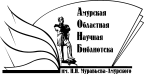 Государственное бюджетное учреждение культуры«Амурская областная научная библиотека имени Н.Н. Муравьева-Амурского